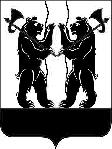 АДМИНИСТРАЦИЯ   ЯРОСЛАВСКОГО МУНИЦИПАЛЬНОГО РАЙОНА  П О С Т А Н О В Л Е Н И Е19.02.2018                                                                                                                               № 508О внесении изменений в постановлениеАдминистрации ЯМР от 01.06.2017 № 1996«Об утверждении муниципальнойцелевой программы «Сохранностьмуниципальных автомобильныхдорог Ярославского муниципального района» на 2015-2019 годы в новой редакции»В соответствии с решением Муниципального Совета Ярославского муниципального района шестого созыва от 25.12.2017 № 101 «О внесении изменений  в   решение   Муниципального  Совета  ЯМР  от 15.12.2016  №  69 «О районном бюджете ЯМР на  2017 год и плановый период 2018 и 2019 годов», Администрация района п о с т а н о в л я е т : Внести изменения в муниципальную целевую программу «Сохранность муниципальных автомобильных дорог Ярославского муниципального района» на 2015-2019 годы в новой редакции», утвержденную постановлением Администрации Ярославского муниципального района от 01.06.2017 № 1996, согласно приложению.2. Опубликовать постановление в газете «Ярославский агрокурьер».3. Постановление вступает в силу со дня опубликования.   Глава Ярославского муниципального района                                                  Н.В. Золотников              								  ПРИЛОЖЕНИЕ                                                                                               к постановлению                                                                                              Администрации ЯМР                                                                                              от  19.02.2018  № 508Изменения в муниципальную целевую программу«Сохранность муниципальных автомобильных дорог Ярославского муниципального района» на 2015-2019 годы в новой редакции В Разделе I. «Паспорт программы» строку «Объемы и источники финансирования» изложить в следующей редакции:2)  Раздел 2. «Сведения об общей потребности в ресурсах» изложить                 в следующей редакции:2. Сведения об общей потребности в ресурсах3)  Раздел 5. «Перечень и описание программных мероприятий» изложить в следующей редакции:		5. Перечень и описание Программных мероприятий4) Раздел 6. «Сведения о распределении объемов и источников финансирования по годам» изложить в следующей редакции:6. Сведения о распределении объемов и источников финансирования по годамОбъёмы и источники  финансированияИсточники финансированияОбщий объем финансирования тыс. руб.в том числе по годам, тыс. руб.в том числе по годам, тыс. руб.в том числе по годам, тыс. руб.в том числе по годам, тыс. руб.в том числе по годам, тыс. руб.Источники финансированияОбщий объем финансирования тыс. руб.20152016201720182019Федеральный бюджетОбластной бюджет113 893,4924 417,4430 981,7726 002,3732 491,910,00Местный бюджет48 282,349 485,2213 835,848 710,287 645,008 606,00Внебюджетные источникиИтого:162 175,8333 902,6644 817,6134 712,6540 136,918 606,00№п/пПрограммныемероприятияСроки исполненияИсполнительИсточники финансированияОбъемы финансирования, тыс. руб.Объемы финансирования, тыс. руб.Объемы финансирования, тыс. руб.Объемы финансирования, тыс. руб.Объемы финансирования, тыс. руб.Объемы финансирования, тыс. руб.№п/пПрограммныемероприятияСроки исполненияИсполнительИсточники финансированиявсего20152016201720182019Цель: Приведение в нормативное состояние автомобильных дорог общего пользования  местного значения, имеющих полный и (или) сверхнормативный износЦель: Приведение в нормативное состояние автомобильных дорог общего пользования  местного значения, имеющих полный и (или) сверхнормативный износЦель: Приведение в нормативное состояние автомобильных дорог общего пользования  местного значения, имеющих полный и (или) сверхнормативный износЦель: Приведение в нормативное состояние автомобильных дорог общего пользования  местного значения, имеющих полный и (или) сверхнормативный износЦель: Приведение в нормативное состояние автомобильных дорог общего пользования  местного значения, имеющих полный и (или) сверхнормативный износЦель: Приведение в нормативное состояние автомобильных дорог общего пользования  местного значения, имеющих полный и (или) сверхнормативный износЦель: Приведение в нормативное состояние автомобильных дорог общего пользования  местного значения, имеющих полный и (или) сверхнормативный износЦель: Приведение в нормативное состояние автомобильных дорог общего пользования  местного значения, имеющих полный и (или) сверхнормативный износЦель: Приведение в нормативное состояние автомобильных дорог общего пользования  местного значения, имеющих полный и (или) сверхнормативный износЦель: Приведение в нормативное состояние автомобильных дорог общего пользования  местного значения, имеющих полный и (или) сверхнормативный износЦель: Приведение в нормативное состояние автомобильных дорог общего пользования  местного значения, имеющих полный и (или) сверхнормативный износЗадача 1.  Приведение в нормативное состояние автомобильных дорог местного значения, несоответствующих нормативным требованиямЗадача 1.  Приведение в нормативное состояние автомобильных дорог местного значения, несоответствующих нормативным требованиямЗадача 1.  Приведение в нормативное состояние автомобильных дорог местного значения, несоответствующих нормативным требованиямЗадача 1.  Приведение в нормативное состояние автомобильных дорог местного значения, несоответствующих нормативным требованиямЗадача 1.  Приведение в нормативное состояние автомобильных дорог местного значения, несоответствующих нормативным требованиямЗадача 1.  Приведение в нормативное состояние автомобильных дорог местного значения, несоответствующих нормативным требованиямЗадача 1.  Приведение в нормативное состояние автомобильных дорог местного значения, несоответствующих нормативным требованиямЗадача 1.  Приведение в нормативное состояние автомобильных дорог местного значения, несоответствующих нормативным требованиямЗадача 1.  Приведение в нормативное состояние автомобильных дорог местного значения, несоответствующих нормативным требованиямЗадача 1.  Приведение в нормативное состояние автомобильных дорог местного значения, несоответствующих нормативным требованиямЗадача 1.  Приведение в нормативное состояние автомобильных дорог местного значения, несоответствующих нормативным требованиям1.1Ремонт автомобильных дорог местного значения2015-2019МКУ «МФЦР»Федеральный бюджет1.1Ремонт автомобильных дорог местного значения2015-2019МКУ «МФЦР»Областной бюджет111 865,8424 417,4430 981,7723 974,7232 491,910,001.1Ремонт автомобильных дорог местного значения2015-2019МКУ «МФЦР»Местный бюджет22 209,665 516,003 298,183 850,84938,648 606,001.1Ремонт автомобильных дорог местного значения2015-2019МКУ «МФЦР»Внебюджетные источники1.2Содержание автомобильных дорог местного значения2015-2019МКУ «МФЦР»Федеральный бюджет1.2Содержание автомобильных дорог местного значения2015-2019МКУ «МФЦР»Областной бюджет2 027,652 027,651.2Содержание автомобильных дорог местного значения2015-2019МКУ «МФЦР»Местный бюджет14 256,553 969,228 299,141 988,190,000,001.2Содержание автомобильных дорог местного значения2015-2019МКУ «МФЦР»Внебюджетные источники1.3Межевание, постановка на кадастровый учет автомобильных дорог2019МКУ «МФЦР»Федеральный бюджет1.3Межевание, постановка на кадастровый учет автомобильных дорог2019МКУ «МФЦР»Областной бюджет1.3Межевание, постановка на кадастровый учет автомобильных дорог2019МКУ «МФЦР»Местный бюджет1.3Межевание, постановка на кадастровый учет автомобильных дорог2019МКУ «МФЦР»Внебюджетные источники1.4МБТ на передачу полномочий по дорожной деятельности в отношении автомобильных дорог местного значения вне границ населенных пунктов в границах муниципального района, расположенных на территории поселений Ярославского муниципального района (работы по расчистке и содержанию автомобильных дорог в зимний период)2016-2017МКУ «МФЦР»Федеральный бюджет1.4МБТ на передачу полномочий по дорожной деятельности в отношении автомобильных дорог местного значения вне границ населенных пунктов в границах муниципального района, расположенных на территории поселений Ярославского муниципального района (работы по расчистке и содержанию автомобильных дорог в зимний период)2016-2017МКУ «МФЦР»Областной бюджет1.4МБТ на передачу полномочий по дорожной деятельности в отношении автомобильных дорог местного значения вне границ населенных пунктов в границах муниципального района, расположенных на территории поселений Ярославского муниципального района (работы по расчистке и содержанию автомобильных дорог в зимний период)2016-2017МКУ «МФЦР»Местный бюджет11 816,132 238,522 871,256 706,361.4МБТ на передачу полномочий по дорожной деятельности в отношении автомобильных дорог местного значения вне границ населенных пунктов в границах муниципального района, расположенных на территории поселений Ярославского муниципального района (работы по расчистке и содержанию автомобильных дорог в зимний период)2016-2017МКУ «МФЦР»Внебюджетные источникиИтого по задаче 1, в том числе:162 175,8333 902,6644 817,6134 712,6540 136,918 606,00- федеральный бюджет-областной бюджет113 893,4924 417,4430 981,7726 002,3732 491,910,00- местный бюджет48 282,349 485,2213 835,848 710,287 645,008 606,00- внебюджетные источникиЗадача 2. Увеличение количества мостов, отвечающих нормативным требованиям.Задача 2. Увеличение количества мостов, отвечающих нормативным требованиям.Задача 2. Увеличение количества мостов, отвечающих нормативным требованиям.Задача 2. Увеличение количества мостов, отвечающих нормативным требованиям.Задача 2. Увеличение количества мостов, отвечающих нормативным требованиям.Задача 2. Увеличение количества мостов, отвечающих нормативным требованиям.Задача 2. Увеличение количества мостов, отвечающих нормативным требованиям.Задача 2. Увеличение количества мостов, отвечающих нормативным требованиям.Задача 2. Увеличение количества мостов, отвечающих нормативным требованиям.Задача 2. Увеличение количества мостов, отвечающих нормативным требованиям.Задача 2. Увеличение количества мостов, отвечающих нормативным требованиям.2.1Ремонт мостов2019МКУ «МФЦР»Федеральный бюджет2.1Ремонт мостов2019МКУ «МФЦР»Областной бюджет2.1Ремонт мостов2019МКУ «МФЦР»Местный бюджет2.1Ремонт мостов2019МКУ «МФЦР»Внебюджетные источникиИтого по задаче 2, в том числе- федеральный бюджет-областной бюджет- местный бюджет- внебюджетные источникиВСЕГО ПО ПРОГРАММЕ, в том числе:ВСЕГО ПО ПРОГРАММЕ, в том числе:ВСЕГО ПО ПРОГРАММЕ, в том числе:ВСЕГО ПО ПРОГРАММЕ, в том числе:ВСЕГО ПО ПРОГРАММЕ, в том числе:162 175,8333 902,6644 817,6134 712,6540 136,918 606,00- федеральный бюджет - федеральный бюджет - федеральный бюджет - федеральный бюджет - федеральный бюджет -областной бюджет-областной бюджет-областной бюджет-областной бюджет-областной бюджет113 893,4924 417,4430 981,7726 002,3732 491,910,00- местный бюджет- местный бюджет- местный бюджет- местный бюджет- местный бюджет48 282,349 485,2213 835,848 710,287 645,008 606,00- внебюджетные источники- внебюджетные источники- внебюджетные источники- внебюджетные источники- внебюджетные источникиНаименование ресурсовЕд.изм.Всего2015год2016год2017 год2018 год2019 годФинансовые ресурсы, в т.ч.:тыс. руб.162 175,8333 902,6644 817,6134 712,6540 136,918 606,00- федеральный бюджеттыс. руб.- областной бюджеттыс. руб.113 893,4924 417,4430 981,7726 002,3732 491,910,00- местный бюджеттыс.руб.48 282,349 485,2213 835,848 710,287 645,008 606,00- внебюджетные  источникитыс.руб.